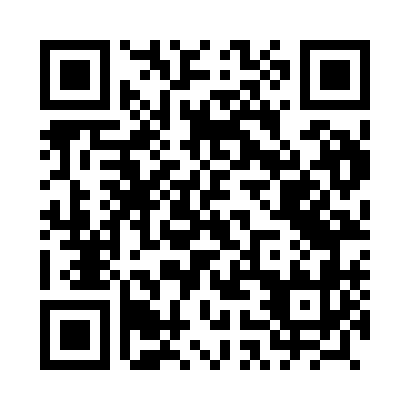 Prayer times for Ponik, PolandWed 1 May 2024 - Fri 31 May 2024High Latitude Method: Angle Based RulePrayer Calculation Method: Muslim World LeagueAsar Calculation Method: HanafiPrayer times provided by https://www.salahtimes.comDateDayFajrSunriseDhuhrAsrMaghribIsha1Wed2:525:1612:395:468:0410:182Thu2:485:1412:395:478:0510:213Fri2:455:1212:395:488:0710:234Sat2:415:1012:395:498:0810:265Sun2:385:0912:395:498:1010:296Mon2:345:0712:395:508:1110:327Tue2:315:0512:395:518:1310:368Wed2:275:0412:395:528:1510:399Thu2:245:0212:395:538:1610:4210Fri2:245:0012:395:548:1810:4511Sat2:234:5912:395:558:1910:4612Sun2:224:5712:395:568:2110:4713Mon2:224:5612:395:578:2210:4814Tue2:214:5412:395:588:2410:4815Wed2:214:5312:395:588:2510:4916Thu2:204:5212:395:598:2610:5017Fri2:194:5012:396:008:2810:5018Sat2:194:4912:396:018:2910:5119Sun2:184:4812:396:028:3110:5120Mon2:184:4612:396:038:3210:5221Tue2:184:4512:396:038:3310:5322Wed2:174:4412:396:048:3510:5323Thu2:174:4312:396:058:3610:5424Fri2:164:4212:396:068:3710:5425Sat2:164:4112:396:068:3810:5526Sun2:164:4012:396:078:4010:5627Mon2:154:3912:396:088:4110:5628Tue2:154:3812:406:098:4210:5729Wed2:154:3712:406:098:4310:5730Thu2:144:3612:406:108:4410:5831Fri2:144:3512:406:118:4510:58